Проект «Успех каждого ребёнка» 10 ноября 2021 года в 11 часов учащиеся нашей школы смотрели открытый онлайн-урок «ПроеКТОрия» по компетенции «Технология моды» в 1-9 классах , с целью ранней профориентации.17 ноября ребята смотрели спецвыпуск совместно с I Атональным открытым чемпионатом творческих компетенций AitMastteis . 24 ноября в 11:00 в рамках федерального проекта «Успех каждого ребёнка» ребята смотрели трансляцию десятого выпуска профориентационных уроков «Шоу профессий», который посвящён автомобильной промышленности и компетенции «Кузовной ремонт».
         Какими навыками должен обладать высококвалифицированный автомеханик? Как подготовить автомобиль к эксплуатации? Замена какой детали самая дорогостоящая?  Эксперты выпуска «Пит-стоп» рассказали ребятам о том, что для качественного выполнения своей работы мастер по кузовному ремонту должен в полной мере использовать компьютерные системы, обладать профессиональными знаниями и опытом в сфере диагностики повреждений автомобилей и последующей работы с оборудованием и инструментами, в том числе владеть сварочным процессом.
       Перед участниками команд юниоров WorldSkills Russia стояла непростая задача: будущим мастерам кузовного ремонта ‍‍ нужно было провести диагностику и восстановление геометрии кузова, ремонт металлических съёмных панелей и пластиковых элементов, показать умение работать не только со специализированным оборудованием, но и с нормативной и технической документацией.
       Ребята  смогли попробовать и свои силы ,  проверить знания при выполнении домашнего задания.  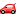 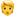 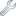 